[22.03.2018]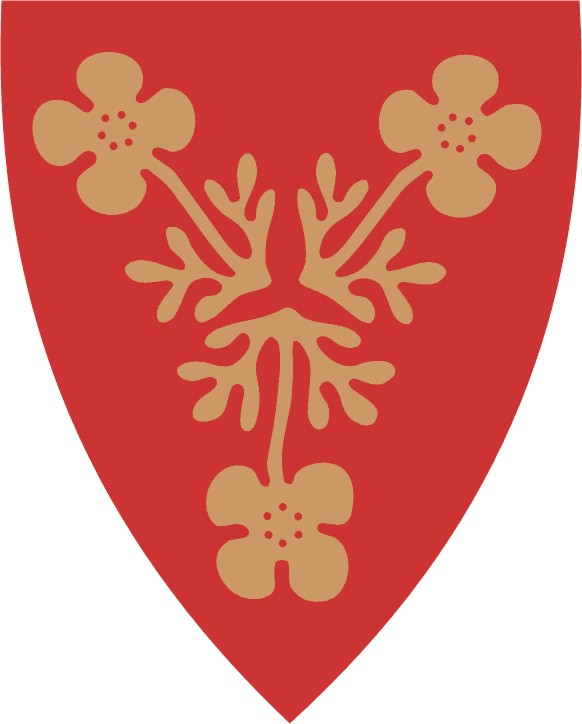 Retningslinjer for tildeling av driftstilskudd over kulturbudsjettet i Storfjord kommuneENDRINGSKONTROLL§ 1. FormålFormålet med retningslinjene er å klargjøre premissene for tildeling av driftstilskudd over kulturbudsjettet. Med driftstilskudd menes tilskudd til lag og foreninger sin generelle drift av aktiviteter og anlegg.Driftstilskuddene skal legge til rette for å fremme lag og foreningers arbeid for å tilby et bredt spekter av aktivitetstilbud for innbyggerne i Storfjord kommune.Driftstilskuddene er ei rammestyrt ordning der tilskuddsbeløpets størrelse står i forhold til det budsjettet Kommunestyret årlig fastsetter for de aktuelle postene.Det avsettes en pott for hver av følgende kategori:idrettslag medlem av NIFskytterlag medlem av DFSandre lag og foreningerdrift og leie av anleggvoksenopplæring (trener- og lederutdanning)§ 2. Fellesbestemmelser§ 2-1 Krav til søkerLokale og regionale lag og foreninger som driver aktivitet for innbyggerne i Storfjord kommune og som ledes av et valgt styre kan søke om driftstilskudd.§ 2-2 Krav til søknadenSøknaden skal leveres på nærmere definert skjema for den enkelte driftstilskuddsordning.Alle søknader må vedleggesÅrsmelding for foregående driftsårRegnskap og revisjonsrapport for foregående driftsårBudsjett for inneværende driftsår§ 3. Driftstilskudd til idrettslag§ 3-1 Krav til søkerSom idrettslag regner lag og foreninger som er registrert som medlem av Norges idrettsforbund (NIF).§ 3-2 Nøkkel for fordeling av grunnstønadGrunnstønaden beregnes av en fjerdedel (1/4) av totalbeløpet som fordeles til idrett.    Størrelsen på grunnstønad avrundes til nærmeste 1000 kroner.Grunnstønad til idrettslagene har basis i antall dokumenterte idretter og undergrupper til den enkelte idrett som blei drevet av idrettslaget foregående driftsår. § 3-3 Nøkkel for fordeling av aktivitetsstønadAktivitetsstønaden beregnes av tre fjerdedeler (3/4) av totalbeløpet som fordeles til idrett.    Størrelsen på grunnstønad avrundes til nærmeste 1000 kroner.Aktivitetsstønad er basert på poeng ut fra de aktiviteter og konkurranser som blir drevet i idrettslaget, og fordeles forholdsvis mellom samtlige idrettslag ut fra andel poeng i forhold til samlet poengsum.(1) LagidrettDet gis poeng for lagdeltakelse i terminfestet seriespill foregående driftsår. Poeng tildeles per sesong, ikke per kamp.(2) Individuell idrettDet gis poeng for individuell deltakelse i terminfestede konkurranser. Det er et krav at navnet på idrettslaget utøveren representerer er oppgitt ved påmelding og framkommer av resultatlister.(3) Deltakelse i NNM4 poeng - lagidrett1 poeng - per enkeltdeltaker (ikke lagidrett) inntil 4 poeng(4) Deltakelse NM6 poeng - lagidrett3 poeng - per enkeltdeltaker (ikke lagidrett) inntil 6 poeng(5) Landslagsdeltakelse4 poeng per deltaker(6) Faste trimaktiviteterMed fast trimaktivitet menes grupper som møtes regelmessig for å drive aktivitet, uten at de deltar som lag i serie eller deltar i individuelle konkurranser innenfor grenen trimaktiviteten tilhører.1 poeng per aktivitetsgruppe(7) Særskilte integreringstiltak1 poeng - dokumentere særskilte tiltak for å integrere funksjonshemmede, eldre og/eller innvandrere i idrettslagets aktiviteter(8) Arrangørstøtte1 poeng per terminsfestet konkurranse der idrettslaget står som arrangør§ 3-4 Krav til søknadenSøknaden skal leveres på skjemaet Søknad om driftstilskudd til idrettslag.Alle søknader må i tillegg til vedlegg nevnt i § 2-2 vedleggesTerminlister for lagkonkurranserResultatlister for individuelle konkurranser evt. kvittering for deltakeravgiftDeltakerliste trimaktiviteter§ 4. Driftstilskudd til skytterlag§ 4-1 Krav til søkerSom skyterlag regner lag og foreninger som er registrert som medlem av Det frivillige skyttervesen (DFS).§ 4-2 Nøkkel for fordeling av grunnstønadGrunnstønaden beregnes av en fjerdedel (1/4) av totalbeløpet som fordeles til skytterlag.    Størrelsen på grunnstønad avrundes til nærmeste 1000 kroner.Grunnstønad til skytterlaget har basis i antall dokumenterte medlemmer i alderen 6 – 19 år foregående driftsår. § 4-3 Nøkkel for fordeling av aktivitetsstønadAktivitetsstønaden beregnes av tre fjerdedeler (3/4) av totalbeløpet som fordeles til skytterlag.    Størrelsen på grunnstønad avrundes til nærmeste 1000 kroner.Aktivitetsstønad er basert på poeng ut fra de aktiviteter og konkurranser som blir drevet i skytterlaget, og fordeles forholdsvis mellom samtlige skytterlag ut fra andel poeng i forhold til samlet poengsum.(1) Individuell deltakelseDet gis poeng for individuell deltakelse i terminfestede konkurranser.(2) LagdeltakelseDet gis poeng for lagdeltakelse i terminfestede konkurranser foregående driftsår. 2 poeng pr. lag, aldersbestemte klasser 1 poeng pr. lag, seniorklasser(3) Deltakelse i NNM4 poeng - lagidrett1 poeng - pr. enkeltdeltaker (ikke lagidrett) inntil 4 poeng(4) Deltakelse NM / LS6 poeng - lagidrett3 poeng - pr. enkeltdeltaker (ikke lagidrett) inntil 6 poeng(5) Landslagsdeltakelse4 poeng per deltaker(6) Særskilte integreringstiltak1 poeng - dokumentere særskilte tiltak for å integrere funksjonshemmede, eldre og/eller innvandrere i idrettslagets aktiviteter(7) Arrangørstøtte1 poeng per terminsfestet konkurranse der skytterlaget står som arrangør§ 4-4 Krav til søknadenSøknaden skal leveres på skjemaet Søknad om driftstilskudd til skytterlag.Alle søknader må i tillegg til vedlegg nevnt i § 2-2 vedleggesResultatlister for konkurranser evt. kvittering for deltakeravgift Terminlister§ 5 Drifttilskudd til lag og foreninger§ 5-1 Krav til søkerSom lag og foreninger regnes alle som ikke faller inn under bestemmelsen i §§ 3-1 og 4-1.§ 5-2 Fordeling av tilskuddTilskudd til lag og foreninger tildeles etter skjønn, med følgende prioriterte områderAktiviteter for barn og unge i alderen 6 – 19 årFysisk aktivitetIntegreringstiltak for funksjonshemmede, innvandrere og/eller eldreAntall faste aktivitetstiltak (medlemsmøter, kurs, sosiale arrangementer o.l.)Antall og størrelse på enkeltstående arrangement§ 5-3 Krav til søknadenSøknaden skal leveres på skjemaet Søknad om driftstilskudd til lag og foreninger.Alle søknader må inneholde vedlegg som nevnt i § 2-2.§ 6 Tilskudd til oppstart av lagNystartede idrettslag, skytterlag eller andre lag og foreninger kan oppnå starttilskudd i oppstartåret. Søknad om starttilskudd skal være dokumentert med navn på det valgte styre eller interimsstyre.Tilskudd fordeles fra potten i den kategorien lag og forening søkeren tilhører.§ 7 Tilskudd til drift og leie av idretts- og aktivitetsanleggDet ytes driftstilskudd til drift av anlegg. Tilskuddet beregnes forholdsvis mellom samtlige søkere ut fra andel av godkjent søkesum i forhold til samlet søknadssum.Som godkjent kostnad regnes aktivitetsrettede utgifter tilStrømTelefon og internettForsikringOffentlige avgifterHusleieDrivstoff Ordinært vedlikehold Utgiftene må framkomme direkte av regnskapet eller som spesifiserte bilag.§ 8 Tilskudd til voksenopplæringDet ytes tilskudd til trener- og lederopplæring. Tilskuddet beregnes forholdsvis mellom samtlige lag ut fra andel av godkjent søkesum i forhold til samlet søknadssum. Det kan maksimalt oppnås 25% av godkjent kostnad.Godkjente kostnader (må være dekket av søkeren):DeltakeravgiftNødvendige reise- og oppholdskostnader Utgiftene må dokumenteres med kvittering for betalt kursavgift eller lignende.§ 9. IkrafttredelseRetningslinjene er vedtatt av Styre for oppvekst og kultur 15. november 2010 sak 25/10, med ikrafttredelse fra samme dato. Revidering er vedtatt av Levekårsutvalget 22. mars 2018 sak 2/18, med ikrafttredelse fra samme dato.Rev./datoAvsnittBeskrivelse av endringReferanse15.11.2010IverksattStyre for oppvekst og kultur sak 25/1022.03.2018§ 1§ 3-3 (1)§ 3-3 (2)§ 3-3 (6)§ 4-3 (3)§ 5-2 § 6§ 7§ 8Definisjon i avsnitt 1, nytt siste avsnitt.Utvidede kategorier.Presisering av krav til medlemsskap.Definisjon.Utvidelse av kategori.Presisering av punkt c). Nytt punkt e).Nytt siste avsnitt.Leie inkludert.Andre avsnitt korrigert., nye punkter e), f) og g).Nytt avsnitt 2.Levekårsutvalget sak 2/18Aldersbestemte klasserSenior11-manns lag og 9-manns lag327-manns lag og 5-manns lag21Aldersbestemte klasserSenior1 deltaker i konkurransen212-4 deltakere32over 4 deltakere43Aldersbestemte klasserSenior1 deltaker i konkurransen212-4 deltakere32over 4 deltakere43